Dear Parents/Guardians, 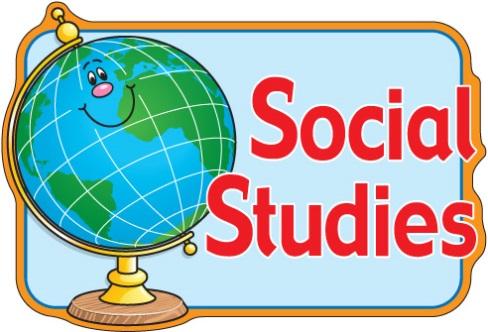 	Welcome to Sixth Grade!  My name is Lindsey Freedman and I am one of the Sixth Grade Social Studies teachers at David E. Owens Middle School.  I am very excited to start this school year with you and your children!  In Sixth Grade the students study the Colonial Period of United States History through the Reconstruction Period, and will learn to think like historians.  Geography is also infused into our study of the past.  Students will analyze maps and use them to better understand United States History.  I am looking forward to helping your children grow and have a successful Sixth Grade year at David E. Owens Middle School!  Below I have listed my grading policies, make up work information, and my classroom expectations.  Please review these with your child and feel free to contact me with any questions you may have. Grading Policy:	Students will be graded using assessment grades, class work grades, and homework grades.   Assessment grades include quizzes, projects, writing assignments, and tests as I understand that students show their mastery of a topic in different forms of assessment.  Class work grades represent work completed in class and collected for grading.  Students will be made aware that their work will be graded before starting the assignment.  Homework will be assigned on a weekly basis and is expected to be handed in by the due date given.  If you or your child is ever unsure about a due date please visit Google Classroom to check assignment dates, instructions, and utilize other helpful resources. Grading Percentages: Assessments: 70 PercentClass Work: 20 PercentHomework: 10 PercentLate Work, Retakes, and Re-DosLate work, retakes and re-dos will be allowed at my discretion. Assignments are expected to be handed in ON TIME.  If an assignment is late the student will need to meet with me to come up with a plan to complete and turn in the work.Ms. Freedman’s Expectations for Room 110:Keep hands, feet, and objects to yourself.  Our classroom is a safe place for all students. Be respectful to everyone.  Treat others the way you want to be treated. Be in your seat when the bell rings. Bring pen/pencil, binder, and any other materials needed for class every day.  Follow directions.  Our classroom will run smoothly if everyone knows what they are supposed to be doing!ConsequencesStudent will receive three warnings for misbehavior. After three warnings are recorded disciplinary action will take place as follows: Student/Teacher discussion after class Parental Contact Detention Please complete and return the bottom of this page for my records.  If you have any questions, comments, or concerns please feel free to contact me at lfreedman@nmpsd.org.Sincerely, Lindsey Freedman Student: ______________________________________________________________________________Parent/Guardian Name: _________________________________________________________________Parent/Guardian Email: _________________________________________________________________Parent/Guardian Signature: ______________________________________________________________